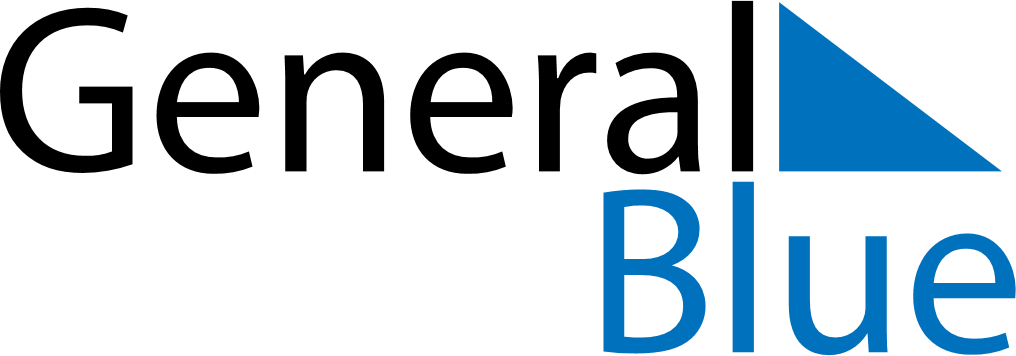 October 2024October 2024October 2024October 2024BangladeshBangladeshBangladeshSundayMondayTuesdayWednesdayThursdayFridayFridaySaturday123445678910111112Durga Puja131415161718181920212223242525262728293031